د اروزګان کرنه او مالدارۍگیتی محسنی/ برګر اوونيزهاروزګان ،چې د روزګان يا اوروزګان په وييونو هم نومول شوی او ياد شوی، د افغانستان له ٣٤ ولايتونو څخه يو ولايت دی، چې په مرکزي افغانستان کې پروت دی.اروزګان، د کندهار، غزني، دايکنډي، زابل او هلمند ولايتونو ترمنځ پروت دی، چې د افغانستان يو مرکزي ولايت ګڼل کېږي، خو ځينې يې په سوېل کې هم شمېري .په سوېل کې يې زابل او کندهار موقعيت لري، هلمند يې په سوېل لوېديځ کې، دايکنډي يې په شمال او غزني يې په ختيځ کې موقعيت لري.دهراوو، چوره، ګيزاب چارچينو، سراب، چنارتو او خاص اروزګان يې ولسوالۍ او ترينکوټ يې مرکز دی.اروزګان تر دوولس نيم زره کيلومتر مربع زيات مساحت لري. ددې ولايت ٧٢ سلنه سیمه وړو او لويو غرونو نيولې او ٢١ سلنه نور يې هوارې ځمکې تشکيلوي.په اروزګان کې ۹۱ زره او ۹۰۶ هکټاره کرنیزې ځمکې شتون لري، چې له دې ډلې ۴۹ زره او ۵۶ هکټاره یې اوبیزې او پاتې نور یې للمي ځمکې دي. ددې ترڅنګ په دې ولایت کې د بادامو، شکرپاره، مڼو، انارو، او نورو مېوو بڼونه هم شتون لري.بڼوالۍددې لپاره چې اروزګان یو غرنۍ ولایت دی نو په دې ولایت کې د بادامو یوشمېر بڼونه شتون لري. ددې ولایت د بادامو بڼونه ۱۱ زره او ۶۶۴ هکټارو ته رسیږي، چې کلنۍ تولید یې ۵۷ زره او ۷۳۶ مټریک ټنه ده، ددې ترڅنګ د شکرپارې څلور زره او ۸۶۰ هکټاره بڼونه د کال ۲۹ زره او ۱۶۰ مټریک ټنه شکرپاره تولیدوی. دغه ارز د مڼو ۳۶۷ هکټاره بڼونه د کال پنځه زره او ۱۴۰ مټریک ټنه او د انارو ۶۰۰ هکټاره بڼونه د کال پنځه زره او ۷۶۰ مټریک ټنه انار تولیدوي. د دغو بڼونو ترڅنګ په دې ولایت کې د انځرو ۴۶۶ هکټاره بڼونه شتون لري، چې د کال درې زره او ۲۴۸ مټریک ټنه انځر تولیدوي. دغه راز په دې ولایت کې د انګورو، ګرنګیچ، الوچې، الوبخارا، الوبالو، چهار مغز، ګیلاس، شفتالو، زردالو، ناک، امروت، بهي او د یوشمېر نورو مېو بڼونه هم شتون لري. ددې ولایت یوشمېر اوسیدونکي د بڼوالۍ له لاري د ژوند لګښتونه پوره کوی. په دې وروستیو کلونو کې د کرنې وزارت له خوا ددې ولایت بڼوالو ته نوی او عصري بڼونه جوړ شوي دي او ددې ولایت د بڼوالۍ چارې معیاري کېدو لپاره هلې ځلې روانې دي.کرنه:ددې ولایت یوشمېر اوسیدونکي په کرکېله بوخت دي غنم، جوار، شولې، وربش، ږدن، مۍ، لوبیا، ځمکنۍ بادام «پلي» نخود، زیره هغه نباتات دي، چې په دې ولایت کې کرل کیږي. ددغو نباتاتو ترڅنګ په دې ولایت کې د صنعتي نباتاتو کرکېله هم دود دی ددې ولایت په صتعتي نباتاتو کې ګل افتاب پرست، مالوچ «پنبه»، تنباکو، کنجد او زعفران شامل دي.دغه راز په دې ولایت کې بېلابېل سابه لکه کدو، پالک، ملۍ، بادرنګ، مرچ، رومي بانجان، ګازره، شلغم، نعنا او داسې نور سابه هم کرل کیږي او د تازه مېوو په ډله کې یې بیا هنډواڼه، خټکي او داسې نور مشهور دي. په دې ولایت کې ۱۳۵ شنې خونې هم شتون لري، چې کابو زره تنه په کې د سبو او ترکاریو په تولید بوخت دی.ددې ولایت عمده صادراتي کرنیز توکي شکرپاره، بادام، انار، انځر، مڼې، مۍ او لوبیا دي.د اروزګان د کرنې د پراختیا او ددې ولایت د بزګرانو د محصولاتو اوعوایدو ډېرولو په پار په دې ولایت کې د اوبولګولو ۴۸۷ کانالونه هم جوړ شوي د ي، چې ۳۷ زره هکټار ځمکه خړوبوي.مالدارۍ:د اروزګان ولایت ډېری اوسیدونکي د مالدارۍ کاروبار کوی، ددې ولایت د څارویو شمېر یومیلیونه او ۵۴ زره او ۸۱۶ ته رسیږي ددې ترڅنګ په دې ولایت کې د چرګانو روزنې ۱۱ فارمونه او د غوا روزنې یو فارم هم شتون لري، چې په دغو برخو کې ددې ولایت د اړتیا وړ توکي برابروی. ددې ترڅنګ په دې ولایت کې د شاتو روزنې ۵۵ شخصي او دولتي فارمونه هم جوړ شوي دي.په اروزګان کې د کب روزنې فارمونه هم د ودې په حال کې ده، په دې ولایت کې د کب روزنې ۴۰ فارمونه د کرنې ریاست له خوا جوړ شوي دي، چې هر یوه یې د ۵۰۰ کبانو د ورزنې وړتیا لري.د کرنې، اوبولګولو او مالدارۍ وزارت د نورو ولایتو ترڅنګ د اروزګان ولایت بزګرانو، بڼوالو اومالدارانو ته د لازیاتو اسانتیاوو برابرولو په پار هلې ځلې کوی او داسې لارې چارې لټوي، چې ورسره د دوی د عواید کچه لوړ شي.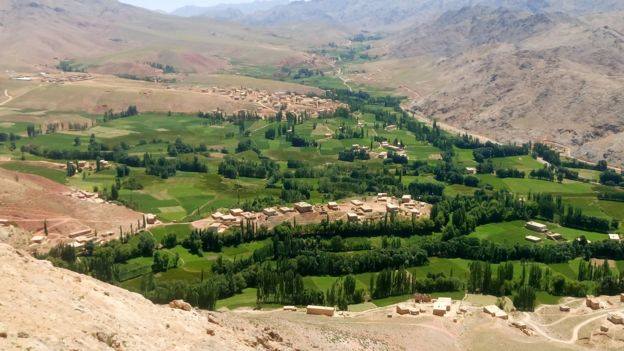 